To DG Jason Gray				From:  PDG Eileen BrennerCabinet MeetingAugust 15, 2020D -18Re:  Sensory GardenI have been waiting to hear from the OSSB staff to see when we can get back to the Garden.REMEMBER:- We still have pavers and rows of brick left to be engraved in honor of or in memory of a fellow Lion.  The cost of this legacy for pavers is only $300 and bricks $150. The sale of the pavers and rows of brick help to maintain the garden –plants, weed control and deer repellent ect.  I have made a contact with someone who will do on site engraving, so we will not have to dig up the stones to be engraved.  This will help preserve the brick and paversIf interested in purchasing a row of bricks or a paver, send me an e-mail eileenlb2010@yahoo.com or call me at 614-395-8591 Payments, however, should be sent to The Ohio Lions Foundation, PO Box 21016, Columbus, OH  43221 with Sensory Garden noted in the memo lineNot interested in purchasing a row of bricks or a paver, but would like to help with expenses,  please send your  donation to the Ohio Lions Foundation. Hopefully the articles in the Pride Report have answered a lot of your questions.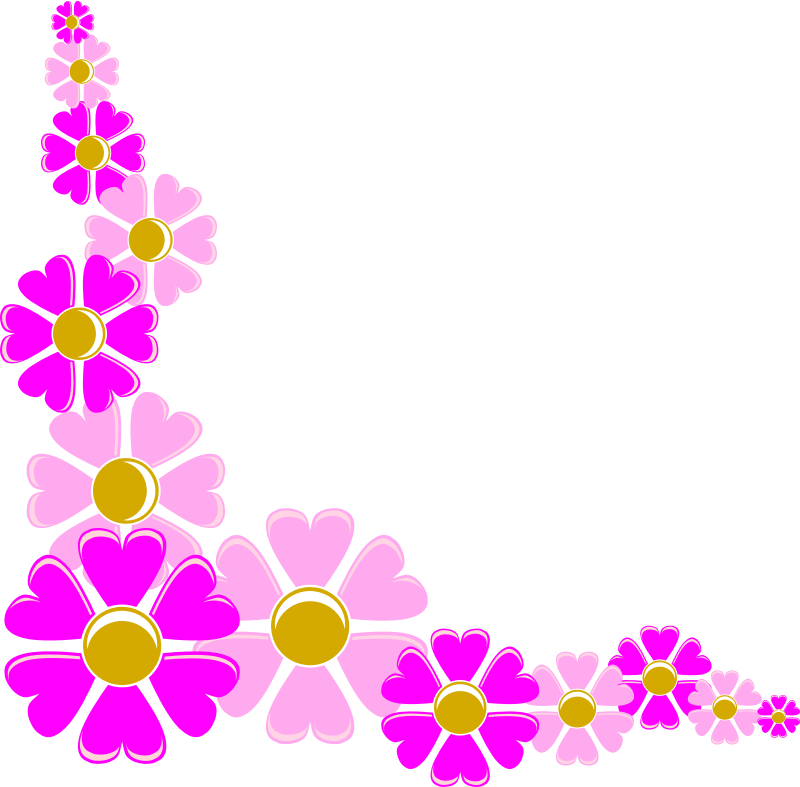 